Papirni spremni list za prašiče (p-SLP)	v veljavi od 1. 5. 2024 daljePapirni SLP (p-SLP) se uporablja v primerih, ko ni možno uporabniti običajnega elektronskega SLP (e-SLP). P-SLP se izpolni v dveh izvodih, enega prejme prejemnik živali, drugi ostane oddajatelju. Oba zgornji del p-SLP najkasneje v 7 dneh oddata pooblaščeni organizaciji, spodnji del pa hranita v obratu še najmanj tri leta. Kadar se živali premikajo s p-SLP, je treba premk vpisati tudi RPO.Številka SLP:	_________________________________________________________(zapišete vaš SIŠ in zaporedno številko. Primer: če je G-MID 100777888, bo št. p-SLP 777888-1, naslednja 777888-2 itd.)G-MID oddajatelja:	_________________________________________________________Naziv in naslov oddajatelja:	_________________________________________________________G-MID prejemnika:	_________________________________________________________Naziv in naslov prejemnika:	_________________________________________________________Datum odhoda:	_________________________________________________________Mobilna št. prejemnika:	__________________________ in prevoznika: ___________________Registrska št. vozila:	__________________________ in prevoznika: ___________________Pošiljka:Kategorij*	SIŠ	število živali	______________________     ______________________________    _______________________________________________     ______________________________    _______________________________________________     ______________________________    _______________________________________________     ______________________________    _________________________Podpis oddajatelja:		Podpis prejemnika:______________________		_________________________- - - - - - - - - - - - - - - - - - - - - - - - - - - - - - - - -- - - - -- - - - - - - - 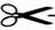 Kopija za arhiv v obratu:G-MID oddajatelja:	_________________________________________________________G-MID prejemnika:	_________________________________________________________Mobilna št. prejemnika:	_________________________________________________________Datum odhoda:	_________________________________________________________Pošiljka:Kategorija	SIŠ	število živali	______________________     ______________________________    _______________________________________________     ______________________________    _______________________________________________     ______________________________    _______________________________________________     ______________________________    _________________________